Kit de herramientas para los medios socialesAporte 1: Antes de la Colecta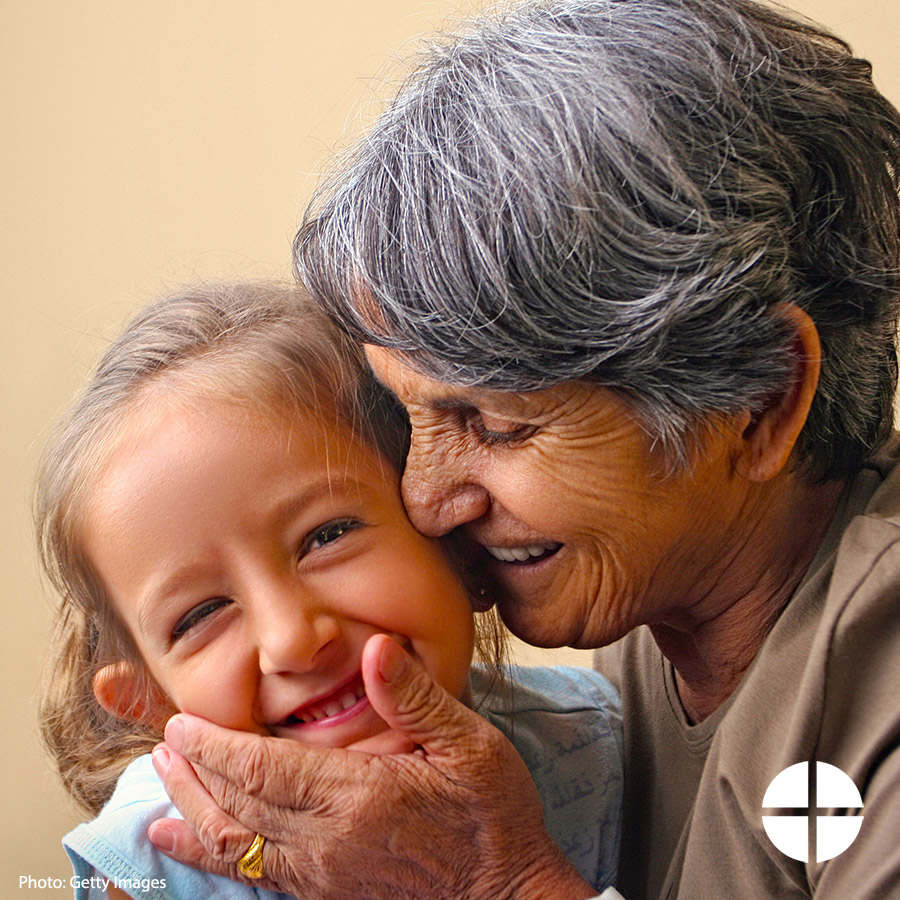 Facebook/Instagram: 
Tu donativo a la Colecta para la Iglesia en Europa Central y Oriental hace una diferencia a aquellos que viven en países que fueron comunistas. Por favor, en oración, ¡considera la manera de dar tu apoyo a la colecta de este año! #ConstruyeElFuturo #1iglesia1misión http://goo.gl/1gbOF1Twitter: 
Donativos a la Colecta para la Iglesia en Europa Central y Oriental hacen una diferencia. Mira cómo: http://goo.gl/1gbOF1 #ConstruyeElFuturoAporte 2: Antes de la Colecta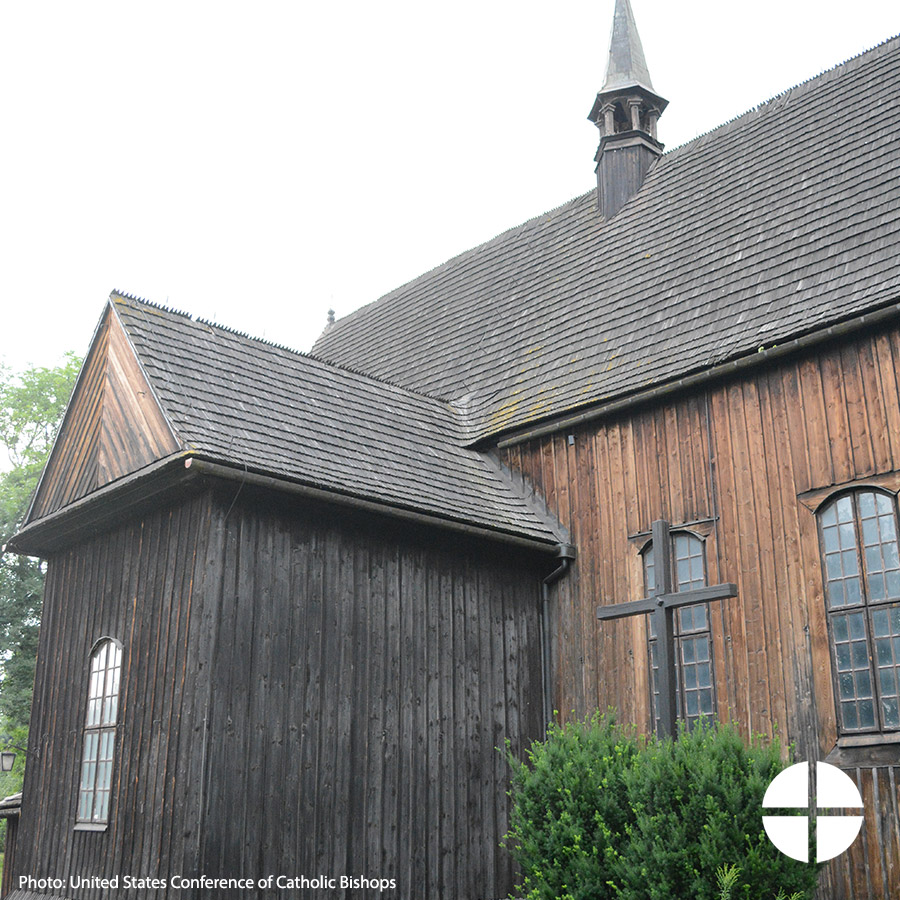 Facebook/Instagram: ¿Sabías que la Colecta para la Iglesia en Europa Central y Oriental ayuda a la Iglesia en más de 25 países, muchos de los cuales estuvieron bajo el régimen comunista? ¡Apoya a la Colecta y #ConstruyeElFuturo! #1iglesia1misión http://goo.gl/1gbOF1Twitter: La Colecta para la Iglesia en Europa Central y Oriental ayuda a la Iglesia a reconstruir en antiguos países comunistas. http://goo.gl/1gbOF1 Aporte 3: Semana de la Colecta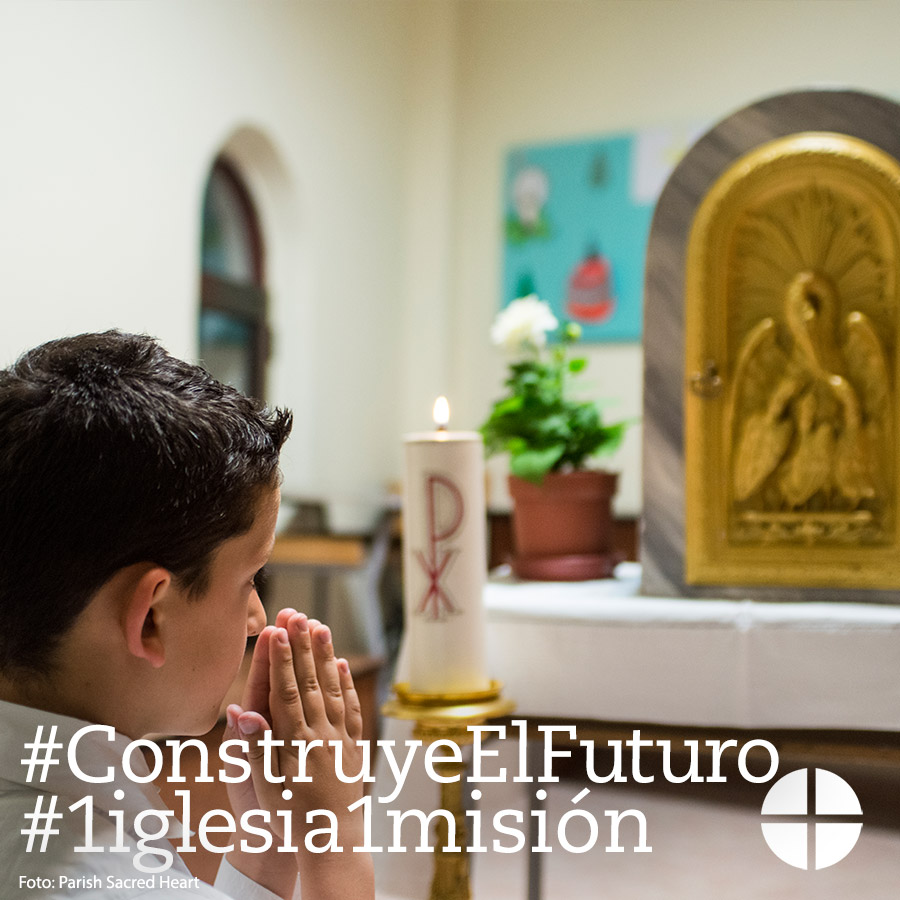 Facebook/Instagram: La Iglesia en Europa Central y Oriental ha estado luchando para reconstruir luego del régimen comunista. Infórmate más y ¡apoya a la colecta en el Misa! #ConstruyeElFuturo #1iglesia1misión http://goo.gl/1gbOF1Twitter:En oración, ¡considera apoyar a la Colecta para la Iglesia en Europa Central y Oriental en la Misa!#ConstruyeElFuturo http://goo.gl/1gbOF1Aporte 4: Semana de la Colecta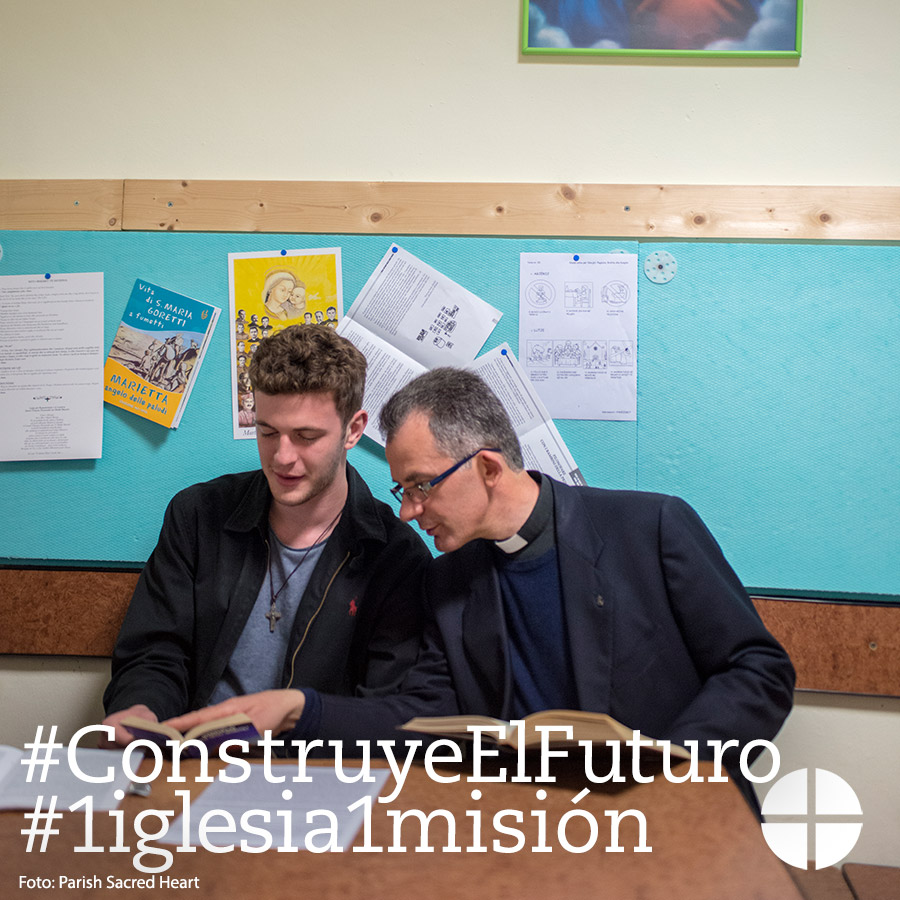 Facebook/Instagram: Apoyando a la Colecta para la Iglesia en Europa Central y Oriental, estás ayudando a #ConstruirElFuturo para las futuras generaciones de católicos. Aprende más en www.usscb.org/ccee #1iglesia1misión

Twitter:Apoyando a la Colecta para la Iglesia en Europa Central y Oriental, ayudas a #ConstruirElFuturo para futuras generaciones www.usccb.org/cceeAporte 5: Día de la Colecta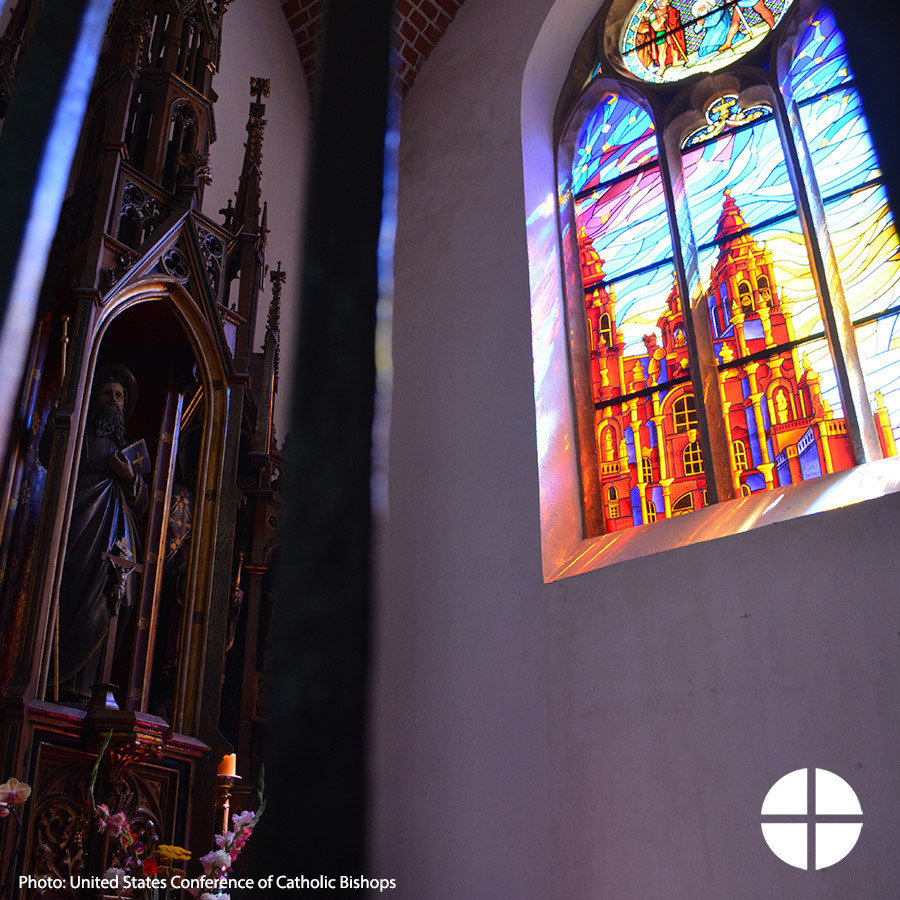 Facebook/Instagram: Este fin de semana, ¡nuestra segunda colecta es para la Iglesia en Europa Central y Oriental! Por favor, ¡se generoso! #ConstruyeElFuturo #1iglesia1misión http://goo.gl/1gbOF1Twitter: Este fin de semana, la 2da colecta es para la Iglesia en Europa Central y Oriental. ¡Se generoso! #ConstruyeElFuturo http://goo.gl/1gbOF1